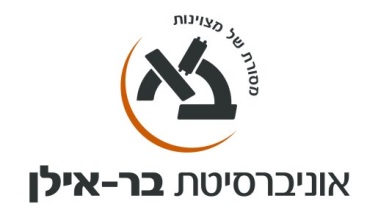 10.9.20שם ומספר הקורס:  משנה ותוספתא ברכות10-031-01שם המרצה: ד"ר בנימין קצוףסוג הקורס: הרצאהשנת לימודים: תשפ"א                 סמסטר: א' + ב'                           היקף שעות: 2 ש"שאתר הקורס באינטרנט: lemida.biu.ac.il   א. מטרות הקורס:עיון מקביל במשנה ובתוספתא תוך בחינת טיב עדי הנוסח של שני החיבורים, התהוות החיבורים ואופי עריכתם, היחס שבין ההלכות הבודדות וקבצי ההלכות בשני החיבורים, ותולדות ההלכה הנוגעת לקריאת שמע, לתפילת העמידה ולשאר הברכות.תוצרי למידה:יכולת לנתח טקסטים מן המשנה והתוספתא לאור שיקולים מחקריים הנוגעים לטיב עדי הנוסח, אופי החיבורים, התהוותם והיחס ביניהם, ושימוש נרחב בספרות המחקר.ב. תוכן הקורס: במהלך הקורס נעסוק בשאלות הקשורות לאופים של שני החיבורים ולהיבטים השונים של הזיקה ביניהם, לאור שיקולים פילולוגים ופרשניים. נבחן את תהליכי ההתהוות והעריכה של החיבורים, את מידת קדמותן של ההלכות הבודדות ושל הקבצים הערוכים, ואת תולדות עדי הנוסח שלהם. נעיין ביחס שבין ההלכות בתוספתא להלכות במשנה, ביחס שבין ספר התוספתא לספר המשנה, ובדרכי השימוש בתוספתא כמקור לפרשנות המשנה בתלמודים. באמצעות העיון בהלכות השונות נבחן את ההצעות שהועלו בספרות הפרשנית והמחקרית בסוגיות אלו, ואת שניתן ללמוד מהן על דרכי גיבושה הספרותי של ספרות ההלכה התנאית ותולדות ההלכה העוסקת בקריאת שמע וברכותיה, בתפילת העמידה ובשאר הברכות.מהלך השיעורים: במהלך השיעור נעיין במקורות ראשוניים וננתחם לאור דברי הפרשנים המסורתיים ודברי החוקרים המודרנים. לקראת כל שיעור יתבקשו הסטודנטים לעיין במקורות ובספרות המחקר שיידונו בשיעור הבא. בתחילת השנה תועמד לרשות הסטודנטים מקראה הכוללת את המקורות שנעיין בהם וספרות מחקר תועלה לאתר הקורס. במקביל לעיון במקראה, במהלך השיעורים יוצגו על מסך תצלומי כתבי יד ומקורות נוספים.תכנית הוראה מפורטת לכל השיעורים: ג. דרישות קדם   איןד. חובות / דרישות / מטלות:נוכח הגבלות הקורונה וחוסר הוודאות שמלווה אותנו קורס זה יועבר בזום. כל שיעור יוקלט ובסיומו המרצה יעמיד קישור לשיעור באתר המודל של הקורס. בקורס זה יש עדיפות לנוכחות בזום בזמן אמת. תלמידים שאינם יכולים להיות בזום בזמן אמת יצרו קשר עם המרצה מראש כדי לוודא שהם לומדים כראוי.במהלך הסמסטר הסטודנטים יתבקשו לעיין במקורות ראשוניים ובספרות מחקר כהכנה לשיעורים.ה. מרכיבי הציון הסופי:הציון הסופי מורכב מעבודה במקום מבחן בסוף הקורס שמהווה 100% מן הציון. ציון עובר: 60ו. ביבליוגרפיה:אברמסקי, י', תוספתא עם פירוש חזון יחזקאל, ירושלים תש"חאלבק, ח', מחקרים בברייתא ובתוספתא ויחסן לתלמוד, ירושלים תש"ל אפשטיין, י"נ, מבואות לספרות התנאים, ירושלים – תל-אביב תשי"זאפשטיין, י"נ, מבוא לנוסח המשנה, ירושלים – תל-אביב תשכ"דבנוביץ, מ', מסכת ברכות פרק ראשון מן התלמוד הבבלי, עם פרשנות על דרך המחקר, ירושלים תשס"ב.בנוביץ, מ', "שינון: קריאת שמע במשנתו של רבי שמעון בר יוחאי", סידרא כ (תשס"ה), עמ' 25-56בר-אשר, מ', "הטיפוסים השונים של לשון המשנה", תרביץ, נג (תשמ"ד), עמ' 187-220ברודי, י', משנה ותוספתא כתובות, ירושלים 2015ברוורמן, נ', "לבחינת טיבם של כ"י וינה וכ"י ארפורט של התוספתא", מחקרים בלשון, ה-ו (תשנ"ב), עמ' 153-170גולדברג, א', פירוש למשנה מסכת שבת, ירושלים תשל"וגילת, י"ד, "למחלוקות בית שמאי ובית הלל", ספר פנחס זומר, תל-אביב תשמ"ג, עמ' 166-176גילת, י"ד, "מתולדות קריאת שמע", פרקים בהשתלשלות ההלכה, רמת-גן 1992, עמ' 283-300גינצבורג, ל', פירושים וחידושים בירושלמי, ניו-יורק תש"אדה-פריז, ב', "בעית היחס בין התוספתא ובין התלמודים", תרביץ כח (תשי"ט), עמ' 158-170הנשקה, ד', "בין 'פרשת העיבור' לברכת המינים'", מקומראן עד קהיר, מחקרים בתולדות התפילה, בעריכת י' תבורי, ירושלים תשנ"ט, עמ' עה-קבוולפיש, א', " איחוד ההלכה והאגדה: עיון בדרכי עריכתה של התוספתא", היגיון ליונה (בעריכת י' לוינסון ואחרים), ירושלים תשסז, עמ' 309-331וולפיש, א', "העריכה היוצרת וכוח היצר: עיון בעריכת מסכת קידושין במשנה, בתוספתא ובבבלי", JSIJ, 7 (2008), pp. 31- 79ליברמן, ש', תוספתא כפשוטה, א, ניו-יורק תשט"וליברמן, ש', תשלום תוספתא, מבוא לתוספתא מהדורת צוקרמנדל, ירושלים תשל"ה עמית, א', "'טעה' בדבר משנה: עיון במשנה ברכות ב, ד" סידרא יט (תשס"ד) 117-135נאה, ש', "'בורא ניב שפתיים': פרק בפנומנולוגיה של התפילה על-פי משנת ברכות ד, ג; ה, ה", תרביץ סג (תשנ"ד), עמ' 185-218נאה, ש', "עוד על 'פרשת העיבור'", מקומראן עד קהיר, מחקרים בתולדות התפילה, בעריכת י' תבורי, ירושלים תשנ"ט, עמ' קג-קכ.פליישר, ע', "לקדמוניות תפילות החובה בישראל", תרביץ נט (תש"ן), עמ' 397-441פליישר, ע', "תפילת שמונה עשרה: עיונים באופיה, סדרה, תוכנה ומגמותיה", תרביץ סא (תשנ"ב), 179-223סבתו, מ', "קריאת שמע של ר' ישמעאל ושל ר' אלעזר בן עזריה וההכרעה כבית הלל", סידרא כב (תשס"ז), עמ' 41-55ספראי, ש', "משנת חסידים ואנשי מעשה", והנה אין יוסף – קובץ לזכרו של יוסף אמוראי, תל-אביב תשל"ג, עמ' 136-153ספראי, ש', "ההכרעה כבית הלל ביבנה", דקעלה"י השביעי (תשמ"א), ג, עמ' 21-44ספראי, ש', "חסידים ואנשי מעשה", ציון נ (תשמ"ה), עמ' 133-154פרדו, ד', תוספתא עם פירוש חסדי דוד, ב, ליוורנו תקל"ופרידמן, ש', "ברייתות שבתלמוד הבבלי ויחסן למקבילותיהן בתוספתא", עטרה לחיים, מחקרים בספרות התלמודית והרבנית לכבוד פרופ' ח"ז דימיטרובסקי, עורכים ד' בויארין, מ' הירשמן, ש"י פרידמן ואחרים, ירושלים תש"ס, עמ' 163-201פרידמן, ש"י, תוספתא עתיקתא, מסכת פסח ראשון: מקבילות המשנה והתוספתא ופירושן, בצירוף מבוא כללי, רמת-גן 2002קנוהל, י', 'פרשה שיש בה קיבול מלכות שמים'", תרביץ, נג (תשמ"ד), עמ' 11-31קצוף, ב', "יחס הברייתות בתוספתא למקבילותיהן התלמודיות: עיון מחודש לאור מסכת ברכות", HUCA 75 (2004), עמ' א-כדקצוף, ב', "על ברכת המצוות בארץ ישראל ובבבל: בעקבות מאמרו של דוד רוזנטל 'על ברכות התפילין בארץ ישראל ובבבל'", תרביץ עט (תשע"א), עמ' 385-387קצוף, ב', "קטעי כריכה של תוספתא נדרים מנורצ'יה ומקומם במסורת הנוסח", JSIJ 15 (2019), 1-17רוזנטל, ד', משנה עבודה זרה – מהדורה בקורתית בצירוף מבוא (עבודת דוקטור), ירושלים תשמ"ארוזנטל, ד',  "על שלב נוסף בתולדות נוסח המשנה", תרביץ, פא (תשע"ג), עמ' 47-60רוזנטל, י', 'על נספחים ומקומם בתוספתא', תרביץ, עט (תש"ע-תשע"א). עמ' 187-228שמש, א', "ברכת המזון – שלוש או ארבע", סידרא יא (תשנ"ה), 153-166שרמר, ע', "למסורת נוסח התוספתא, עיון ראשוני בעקבות שאול ליברמן", JSIJ, 1 (2002), עמ' 11-43, http://www.biu.ac.il/JS/JSIJ/1-2002/Schremer.docBrody, R., Mishnah and Tosefta Studies, Jerusalem 2014Elman, J. Y., "Babylonian Baraitot in the Tosefta and the Dialectology of Middle Hebrew", AJSR, XVI (1991), pp. 1-29Elman, J. Y., Authority and Tradition: Toseftan Baraitot in Talmudic Babylonia, New-York 1994Goldberg, A., "The Tosefta – Companion to the Mishna", The Literature of the Sages, I, ed. S. Safrai, Philadelphia and Assen 1987, pp. 283-302Hauptman, J., Rereading the Mishnah, A New Approach to Ancient Jewish Text, Tübingen 2005Hauptman, J.,"The Tosfta as A Commentary on an Early Mishnah", JSIJ, 4 (2005), pp. 109-132Katzoff, B., "'God of our Fathers': Rabbinic Liturgy and Jewish–Christian Engagement", JQR 99 (2009), pp. 303-322Katzoff, B., "A story in three contexts : the redaction of a Toseftan pericope", AJS Review 38 (2014), pp. 109-127Katzoff, B., Was There a Separate Transmission of Tosefta Tohorot? Evidence from rishonim and from fragments of the Cairo Geniza and 'European Geniza'", HUCA 88 (2017), pp. 29-54Kraemer, D., “The Mishnah”, The Cambridge History of Judaism, IV (2006), pp. 299-31Mandel, p., “The Tosefta”, The Cambridge History of Judaism, IV (2006), pp. 316-335Walfish, A., “Approaching the text and approaching God: the redaction of Mishnah and Tosefta Berakhot”, Jewish Studies, 43 (2005-2006), pp. 21-79ז. שם הקורס באנגלית:Mishnah and Tosefta Berakhot מספרהשיעורנושא השיעורקריאה נדרשת1. מבוא למשנה, לתוספתא וליחסים ביניהם.2-3.זמן קריאת שמע של ערביתגינצבורג, ל', פירושים וחידושים בירושלמי, ניו-יורק תש"א, א, עמ' 3-12.4-5.זמן קריאת שמע של שחריתבנוביץ, מ', מסכת ברכות פרק ראשון מן התלמוד הבבלי, עם פרשנות על דרך המחקר, ירושלים תשס"ב, עמ' 381-4136-7 .מצב הגוף בזמן קריאת שמע – ההכרעה כבית הללספראי, ש', "ההכרעה כבית הלל ביבנה", דקעלה"י השביעי (תשמ"א), ג, עמ' 21-44;סבתו, מ', "קריאת שמע של ר' ישמעאל ושל ר' אלעזר בן עזריה וההכרעה כבית הלל", סידרא כב (תשס"ז), עמ' 41-558-9.ברכות קריאת שמעפירוש רש"י ור"ת למשנה ולתוספתא המופיע בשבלי הלקט, ענין תפילה, כח10-11.כוונה בקריאת שמעMoscovitz, L., Talmudic Reasoning, Tubingen 2002, p. 306-309, 327-33112-13טעה בקריאת שמעעמית, א', "'טעה' בדבר משנה: עיון במשנה ברכות ב, ד" סידרא יט (תשס"ד) 117-13514-15.מיסוד חובת התפילהפליישר, ע', "לקדמוניות תפילות החובה בישראל", תרביץ נט (תש"ן), עמ' 419-44116-17.'פרשת העיבור'הנשקה, ד', "בין 'פרשת העיבור' לברכת המינים'", מקומראן עד קהיר, מחקרים בתולדות התפילה, בעריכת י' תבורי, ירושלים תשנ"ט, עמ' עה-קב18-19.תפילה השגורה בפהנאה, ש', "'בורא ניב שפתיים': פרק בפנומנולוגיה של התפילה על-פי משנת ברכות ד, ג; ה, ה", תרביץ סג (תשנ"ד), עמ' 185-21820-21.מנהגי חסידיםש' ספראי, "משנת חסידים ואנשי מעשה", והנה אין יוסף – קובץ לזכרו של יוסף אמוראי, תל-אביב תשל"ג, עמ' 136-15322-23.ברכת המזון והזימוןשמש, א', "ברכת המזון – שלוש או ארבע", סידרא יא (תשנ"ה), 153-16624-25.ברכת המצוותוולפיש, א', "Approaching the text and approaching God: the redaction of Mishnah and Tosefta Berachot", מדעי היהדות 43 (תשס"ה), 21-79